Рисунок 1Ребус , О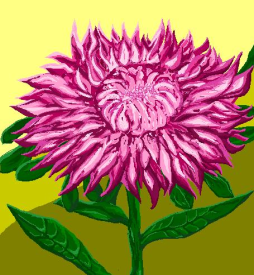 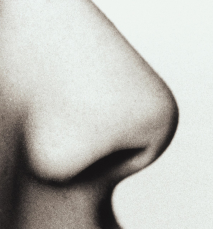 С  мия   